Country: Norway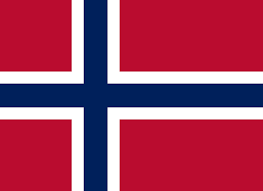 Committee: UNEPAgenda Topic: The new phase in combating climate change.
Extreme weather events have become more common in the last ten years that ever before. sea levels are rising, and droughts and floods are more frequent and air pollution alone claims seven million lives a year. Climate change and environmental damage are destroying ecosystems, with negative repercussions for development, health and food production. Climate change is exacerbating humanitarian disasters, fuelling conflict, and making certain areas uninhabitable. The Paris Agreement came into force in November 2016. It is the first global agreement that commits all countries to setting more ambitious goals for reducing greenhouse gas emissions. Norway was among the first countries to ratify the agreement. The Paris Agreement gives reason to hope that the countries of the world can work together to prevent dangerous climate change. Indeed, we have been working tirelessly to achieve our goals that are clearly outlined in our commitment to climate change.Norway’s aims include reducing harmful greenhouse gas (GHG) emissions to limit the global increase in temperatures to less than 2 degrees celsius and in time to 1.5 degrees celsius. We pledge to enable vulnerable countries to adapt to climate change by agreeing to fund initiatives that provide information and necessary resources. Norway is taking steps to prevent deforestation and in turn reduce greenhouse gas emissions. Promoting economic development and providing food security is the most important goal for us and we will do everything possible to achieve it.In addition, Norway's commitment to renewable energy is steadfast and hydropower energy accounts for approximately 95% of our country’s energy production. Moreover, we are currently in the process of banning the sale of fossil-fuel-powered cars. The EU is our closest partner in global climate policy. Norway and the EU have ratified the international Paris Agreement on climate change, and have committed to a target of at least 40 percent reduction of greenhouse gas emissions by 2030 compared to 1990 levels.